О внесении изменений в постановлениеадминистрации Ибресинскогорайона от 24.12.2019 № 783 «Об утверждении Положения и регламента работы Комиссиипо профилактике правонарушенийв Ибресинском районе Чувашской Республики»Учитывая изменения, произошедшие в составе Комиссии по профилактике правонарушений в Ибресинском районе, администрация Ибресинского района постановляет:1.Внести в постановление администрации Ибресинского района от 24.12.2019 №783 «Об утверждении Положения и регламента работы Комиссии по профилактике правонарушений в Ибресинском районе Чувашской Республики» (далее – постановление) следующие изменения:1.1. Приложение 3 к постановлению изложить в новой редакции согласно приложению к настоящему постановлению.2. Настоящее постановление вступает в силу после его официального опубликования.    Глава администрации     Ибресинского района                                              И.Г. СеменовИсп. Соловьёва Ю.В.2-12-29Приложение к постановлению администрации Ибресинского района № 313 от 17.06.2021 Состав Комиссии по профилактике правонарушений в Ибресинском районе ЧĂВАШ РЕСПУБЛИКИ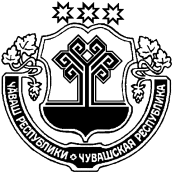 ЧУВАШСКАЯ РЕСПУБЛИКАЙĚПРЕÇ РАЙОНĚН АДМИНИСТРАЦИЙĚ ЙЫШĂНУ17.06.2021           313 №хула евěрлě Йěпреç поселокě  АДМИНИСТРАЦИЯИБРЕСИНСКОГО РАЙОНА ПОСТАНОВЛЕНИЕ17.06.2021           № 313поселок городского типа ИбресиСеменов И.Г.Лаврентьева Т.И.Соловьёва Ю.В.Члены:Кузнецов А.В.Лаврентьев А.М.  Максимова Н.Г.Июдина Р.Г.Кузнецова А.А.Комиссарова С.А.Захаров А.Л.Ваганова О.А.Чернов Р.В.Романов В.Е.Асанова Т.ИАлексеева Ю.Н. Чернов В.А.Лазарев А.В.  Быкова С.В.глава администрации Ибресинского района – председатель комиссии;и. о. заместителя главы администрации  района,  начальника отдела образования администрации Ибресинского района - заместитель председателя комиссии;и.о. главного специалиста-эксперта юридического сектора администрации Ибресинского района, секретарь комиссии;врио начальника ОМВД РФ по Ибресинскому району  (по согласованию);начальник отдела информатизации и социального развития администрации Ибресинского района;и. о. директора БУ «Ибресинский ЦСОН» Министерства труда и социальной защиты Чувашской Республики (по согласованию);начальник отдела социальной защиты населения Ибресинского района  КУ «Центр предоставления мер по социальной поддержке» Министерства труда и социальной защиты Чувашской Республики ( по согласованию);и.о. главного врача БУ «Ибресинская ЦРБ» Министерства здравоохранения Чувашии (по согласованию);начальник отдела КУ ЧР ЦЗН Чувашской Республики Минтруда Чувашии в Ибресинском районе (по согласованию);заведующий сектором специальных программ администрации Ибресинского района;и.о. заведующего сектором организационной работы администрации Ибресинского района;заместитель начальника полиции по охране общественного порядка ОМВД РФ по Ибресинскому району (по согласованию);глава Ибресинского района, председатель Собрания депутатов Ибресинского района (по согласованию);депутат Собрания депутатов Ибресинского района(по согласованию);глава Ибресинского городского поселения (по согласованию);врио главы администрации Ибресинского городского поселения (по согласованию);инспектор отделения лицензионно-разрешительнойработы Управления Росгвардии по Чувашской Республике (по согласованию).главный редактор АУ ЧР «Редакция Ибресинской районной газеты «За победу» Министерства информационной политики и массовых коммуникаций Чувашской Республики (по согласованию).